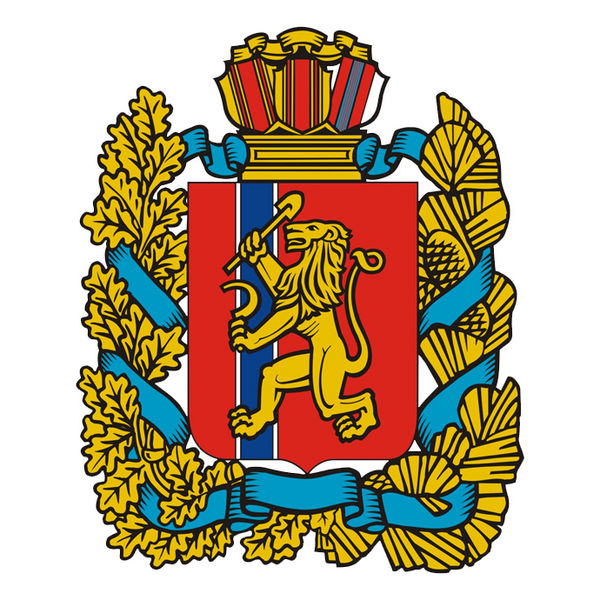 РОССИЙСКАЯ ФЕДЕРАЦИЯАДМИНИСТРАЦИЯ  ВЕРХНЕПАШИНСКОГО СЕЛЬСОВЕТАЕНИСЕЙСКОГО РАЙОНАКРАСНОЯРСКОГО КРАЯПОСТАНОВЛЕНИЕ___________                            с. Верхнепашино                       ___________Об утверждении  Положения об организациипохоронного дела на территории Верхнепашинского сельсовета Енисейского района Красноярского края и Правил работы муниципальных общественных кладбищ и порядка их содержанияВ соответствии с  Федеральным законом от 12.01.1996 г. № 8-ФЗ «О погребении и похоронном деле», Федеральным законом от 06.10.2003 г.       N 131-ФЗ "Об общих принципах организации местного самоуправления в Российской Федерации", Уставом Верхнепашинского сельсовета Енисейского района Красноярского края, Постановлением Главного государственного санитарного врача Российской Федерации от 28.06.2011 N 84 «Об утверждении СанПиН 2.1.2882-11 «Гигиенические требования к размещению, устройству и содержанию кладбищ, зданий и сооружений похоронного назначения», ПОСТАНОВЛЯЮ:Утвердить Положение об организации похоронного дела на территории Верхнепашинского сельсовета Енисейского района Красноярского краясогласно Приложения 1.Утвердить Правила работы муниципальных общественных кладбищ и порядок их содержания на территории Верхнепашинского сельсовета Енисейского района Красноярского края согласно Приложения 2.Контроль за исполнением настоящего постановления оставляю за собой.Постановление  вступает в силу в день, следующий за днем его официального опубликования в информационном издании «Сельский вестник».Глава сельсовета                                О.А. ЕвдокимоваПриложение 1к Постановлениюадминистрации Верхнепашинского сельсовета Енисейского района Красноярского края № 103-п от 03.10.2013ПОЛОЖЕНИЕОБ ОРГАНИЗАЦИИ ПОХОРОННОГО ДЕЛАна территории Верхнепашинского сельсовета Енисейского района Красноярского краяОБЩИЕ ПОЛОЖЕНИЯ1.1. Настоящее Положение разработано в соответствии с Федеральным законам от 12.01.1996 N 8-ФЗ "О погребении и похоронном деле", Федеральным законом от 30.03.1999 N 52-ФЗ "О санитарно-эпидемиологическом благополучии населения", от 06.10.2003 N 131-ФЗ "Об общих принципах организации местного самоуправления в Российской Федерации.1.2. Настоящее Положение регулирует основы организации похоронного дела на территории Верхнепашинского сельсовета Енисейского района Красноярского края.1.3. Термины и понятия, используемые в настоящем положении:гарантированный перечень услуг по погребению - минимальный перечень услуг, оказание которого гарантируется специализированной службой по вопросам похоронного дела при погребении на безвозмездной основе;зона захоронения - основная функциональная часть территории кладбища, на которой осуществляется погребение, в том числе захоронение урн с прахом;места захоронения - земельные участки, предоставляемые в зоне захоронения кладбища для погребения, и ниши в стенах скорби;надмогильные сооружения (надгробия) - памятные сооружения, устанавливаемые на местах захоронения;одиночные захоронения - места захоронения, предоставляемые на территории общественных кладбищ для погребения умерших (погибших) (далее - умерших), не имеющих супруга, близких родственников, иных родственников либо законного представителя умершего, а также умерших, личность которых не установлена органами внутренних дел;родственные захоронения - места захоронения, предоставляемые на безвозмездной основе на территории общественных, вероисповедальных кладбищ для погребения умершего таким образом, чтобы гарантировать погребение на этом же земельном участке умершего супруга или близкого родственника;специализированная служба по вопросам похоронного дела - организация, создаваемая администрацией Верхнепашинского сельсовета в целях оказания гарантированного перечня услуг по погребению на безвозмездной основе.ПОЛНОМОЧИЯ АДМИНИСТРАЦИИ ВЕРХНЕПАШИНСКОГО  СЕЛЬСОВЕТА.К полномочиям администрации Верхнепашинского сельсовета в сфере организации похоронного дела относятся:1.) Организация похоронного дела, реализация единой муниципальной политики в сфере похоронного дела;2.) разработка проектов муниципальных правовых актов в сфере организации похоронного дела;3) создание специализированной службы по вопросам похоронного дела (возложение полномочий по исполнению гарантий погребения умерших с учетом их волеизъявления);4) создание специализированной службы по управлению кладбищами;5) приостановление или прекращение деятельности организаций, управляющих кладбищами и специализированной службы по вопросам похоронного дела в случае нарушения санитарных и экологических требований к содержанию мест погребения; принятие мер к устранению допущенных нарушений и ликвидации неблагоприятного воздействия места погребения на окружающую среду и здоровье человека;6) определение стоимости услуг, предоставляемых согласно гарантированному перечню услуг по погребению, по согласованию с соответствующими отделениями Пенсионного фонда Российской Федерации и Фонда социального страхования Российской Федерации;7) определение стоимости услуг, оказываемых специализированной службой по вопросам похоронного дела, при погребении умерших, не имеющих супруга, близких родственников или иных лиц, взявших на себя обязанность осуществить погребение умершего;8) контроль над деятельностью специализированной службы по вопросам похоронного дела;9) определение порядка возмещения стоимости оказанных услуг по погребению специализированной службе по вопросам похоронного дела и выплаты социального пособия;10) установление размера бесплатно предоставляемого участка земли на территории кладбища для погребения умершего;11) разработка и утверждение порядка деятельности кладбищ на территории Верхнепашинского сельсовета;12) размещение муниципального заказа на работы по содержанию и эксплуатации кладбища, на оказание услуг по транспортированию умерших в морг;13) участие в реализации целевых программ в сфере погребения и похоронного дела;14) реализация муниципальной программы в сфере погребения и похоронного дела;15) осуществление иных полномочий в сфере организации похоронного дела в соответствии с законодательством Российской Федерации, Красноярского края.3. ПОЛНОМОЧИЯ СПЕЦИАЛИЗИРОВАННОЙ СЛУЖБЫ ПО ВОПРОСАМ ПОХОРОННОГО ДЕЛА3.1. Право на оказание похоронных и ритуальных услуг имеют юридические лица и индивидуальные предприниматели (далее –специализированная служба по вопросам похоронного дела). К ведению специализированной службы по вопросам похоронного дела относятся:1) оказание на безвозмездной основе супругу, близким родственникам, иным родственникам, законному представителю или иному лицу, взявшему на себя обязанность осуществить погребение умершего, услуг, предоставляемых согласно гарантированному перечню услуг по погребению;2) оказание услуг по погребению умерших, не имеющих супруга, близких родственников, иных родственников либо законного представителя умершего или при невозможности осуществить ими погребение, а также при отсутствии иных лиц, взявших на себя обязанность осуществить погребение, и умерших, личность которых не установлена;3) оказание услуг по погребению умерших:- в случае мотивированного отказа исполнителей волеизъявления умершего, указанных в его волеизъявлении;- либо в случае мотивированного отказа осуществить погребение умершего (при отсутствии указания на исполнителей волеизъявления либо в случае их отказа от исполнения волеизъявления умершего) супругом, близкими родственниками, иными родственниками, законным представителем или иными лицами;- предоставлять на платной основе услуги сверх гарантированного перечня услуг по погребению, а также оказывать за плату услуги из гарантированного перечня в случаях, установленных законодательством Российской Федерации;4) формирование и обеспечение сохранности документов по приему и исполнению заказов на ритуальные услуги (и иные дополнительные обрядовые, юридические и другие услуги);5) заключение договоров на возмещение стоимости услуг, предоставляемых согласно гарантированному перечню услуг по погребению на безвозмездной основе, и по погребению отдельных категорий умерших, указанных в пункте 2 настоящей статьи, с соответствующими государственными органами 3.2. Специализированная служба по вопросам похоронного дела вправе заключать прижизненные договоры на услуги, связанные с погребением умершего, а также договоры по устройству и содержанию мест захоронения.3.3. Специализированная служба по вопросам похоронного дела не вправе препятствовать в осуществлении погребения (в том числе путем предания умершего земле) лицам, исполняющим волеизъявление умершего, а также действующим от имени и по поручению супруга, близких родственников, иных родственников, законных представителей, иных лиц, взявших на себя обязанность осуществить погребение умершего. Специализированная служба по вопросам похоронного дела не вправе обязывать (понуждать) приобретать у нее ритуальные услуги, в том числе на платной основе услуги, входящие в предусмотренный Федеральным законом "О погребении и похоронном деле" гарантированный перечень услуг по погребению.3.4. Организация, осуществляющая ритуальные услуги, обязана иметь специально оборудованное помещение (похоронное бюро или дом, пункт приема заказов), обеспечивающее в соответствии с требованиями стандартов надлежащие условия приема заказов на оказание услуг по погребению и иных ритуальных услуг, а также возможность правильного выбора лицами, взявшими на себя обязанность осуществить погребение умершего, оказываемых ритуальных услуг;вывеску с указанием профиля и формы организации ее деятельности, фирменного наименования и юридического адреса, а также вывеску с указанием режима работы.3.5. В помещении организации, осуществляющей ритуальные услуги, в котором производится прием заказов, должна находиться на доступном для посетителей месте следующая обязательная информация:правила работы общественных кладбищ и порядок их содержания;правила бытового обслуживания населения в Российской Федерации;гарантированный перечень услуг по погребению;наименование стандартов, обязательным требованиям которых должны соответствовать качество изделий, услуг и обслуживание потребителей, а также гарантийные обязательства;прейскуранты на услуги и предметы ритуала;образцы, проспекты рекомендуемых потребителю изготавливаемых и реализуемых изделий;образцы типовых документов, квитанций, удостоверяющих прием заказа исполнителем и оплату услуг потребителем;адреса и телефоны территориального отдела Роспотребнадзора и администрации Верхнепашинского сельсовета;сведения о льготах, предусмотренных законодательными актами РФ, для отдельных категорий потребителей;книга отзывов и предложений.3.6. Заказ на оказание ритуальных услуг оформляется договором.3.7. Прием заказов осуществляется по единым типовым бланкам строгой отчетности (счет-заказ).3.8. Транспортные средства (автокатафалки) должны соответствовать санитарным нормам и требованиям, существующим для данного вида перевозок.3.9. Захоронение производится на основании предъявленного свидетельства о смерти, выданного органами ЗАГС или медицинского свидетельства о смерти, выданного медицинской организацией.3.10. Организации, осуществляющие похоронные и ритуальные услуги, должны соблюдать законодательство о защите прав потребителей, санитарные нормы и правила, а также правила осуществления деятельности в области похоронного дела..Приложение  2к Постановлению администрации Верхнепашинского сельсоветаЕнисейского района Красноярского краяот 03.10.2013  № 103-пПРАВИЛАРАБОТЫ МУНИЦИПАЛЬНЫХ КЛАДБИЩИ ПОРЯДОК ИХ СОДЕРЖАНИЯ НА ТЕРРИТОРИИ ВЕРХНЕПАШИНСКОГО СЕЛЬСОВЕТА ЕНИСЕЙСКОГО РАЙОНА КРАСНОЯРСКОГО КРАЯСтатья 1. Общие положения1. Кладбища, расположенные на территории Верхнепашинского сельсовета Енисейского района Красноярского края являются муниципальными.На муниципальных кладбищах погребение может осуществляться с учетом вероисповедальных, воинских и иных обычаев и традиций. 2. Муниципальные кладбища открыты для посещений ежедневно с апреля по сентябрь с 08.00 до 19.00 часов и с октября по апрель с 09.00 до 17.00 часов.Захоронение умерших производится ежедневно с 10 до 17 часов.3. Земельный участок для захоронения умершего отводится по установленным нормам администрацией Верхнепашинского сельсовета.В пределах отведенного земельного участка после захоронения могут устанавливаться надгробные сооружения в соответствии с утвержденными размерами.Статья 2. Требования к устройству и содержанию  муниципальных кладбищ1. Устройство муниципальных кладбищ должно соответствовать Гигиеническим требованиям к размещению, устройству и содержанию кладбищ, зданий и сооружений похоронного назначения, утвержденным Постановлением Главного государственного санитарного врача Российской Федерации от 28.06.2011 N 84 «Об утверждении СанПиН 2.1.2882-11.2. Размер могилы для одного захоронения составляет 1 метр (ширина) x 2 метра (длина).  Глубина могилы должна составлять не менее 1,5 м (от поверхности земли до крышки гроба) и не более 2,2 м в зависимости от характера грунта и уровня стояния грунтовых вод.Расстояние между могилами должно быть: по длинным сторонам - 1 метр, по коротким - 0,5 метра. Не допускается устройство могил в разрывах между могилами на участках захоронения, на обочинах дорог и в пределах санитарной защитной зоны.3. Отвод земельных участков для погребения производится администрацией Верхнепашинского сельсовета. Участки земли для погребения умерших на кладбищах предоставляются бесплатно в соответствии с размерами, указанными в п.4.4. Размер бесплатно предоставляемого участка земли на территориях общественных кладбищ для погребения умершего составляет:       Под погребение тела в гробу: на кладбищах, свободных для захоронения, - 1,8 х 2,0 м; на участках кладбищ, на которых произведены захоронения - 1,0 х 2,0 м;        при наличии возможности - земельный участок может быть увеличен до размера 1,5 х 2,0 м или 1,8 х 2,0 м; под погребение тела в гробу с резервом места - 3,6 х 2,3. Под погребение урны с прахом на всех кладбищах - 0,8 х 1,1 м.  5. На территории муниципальных общественных кладбищ должно быть обеспечено:1) систематическая уборка всей территории кладбища и своевременный вывоз мусора;2) соблюдение правил пожарной безопасности;4) сохранность и содержание в исправном состоянии ограды кладбища, дорог, площадок и их ремонт;6) наличие на видном месте у входа на кладбище информационного щита со следующей информацией:режим работы кладбища;план кладбища;наименование обслуживающей организации, ФИО, адрес и телефон ее руководителя.6. Выполнение работ по обустройству и содержанию муниципальных кладбищ осуществляется на основании муниципального контракта, заключаемого в соответствии с действующим законодательством.Статья 3. Содержание могил и надмогильных сооруженийЛица, ответственные за захоронения, обязаны содержать надмогильные сооружения и зеленые насаждения (оформленный могильный холм, памятник, цоколь, цветник, необходимые сведения о захоронениях) в надлежащем состоянии собственными силами либо силами организаций, оказывающих ритуальные услуги. Статья 4. Порядок захоронения, установки надмогильных сооружений, эксгумации останков1. Захоронение умерших производится в соответствии с санитарными правилами не ранее чем  через 24 часа после наступления смерти при наличии подлинника свидетельства о смерти, выданного органами ЗАГСавотдельных могилах.2. На новых участках кладбища или прирезанных участках захоронения производятся в последовательном порядке.3. Повторное захоронение в одну и ту же могилу тел родственника (родственников) допускается не ранее, чем через 20 лет после последнего захоронения с разрешения государственных органов санитарно-эпидемиологического надзора по письменному заявлению граждан (организаций), на которых зарегистрирована могила.4. На свободном месте земельного участка, на котором похоронен родственник умершего гражданина, захоронение разрешается администрацией Верхнепашинского сельсовета по письменному заявлению граждан (организаций).5. Захоронения в могилы, признанные в установленном порядке бесхозными, производятся на общих основаниях по истечении двадцати лет с момента погребения.6. При захоронении на могильном холме устанавливается надгробный знак с указанием фамилии, имени и отчества, даты смерти и регистрационного номера захоронения.7. Установленные гражданами (организациями) надмогильные сооружения (памятники, цветники и др.) являются их собственностью.8. Установка памятников, стел, мемориальных досок, других памятных знаков и надмогильных сооружений не на месте захоронения запрещается.9. Установка новых или нанесение на имеющиеся надмогильные сооружения надписей, не отражающих сведений о действительно захороненных в данном месте умерших, запрещается.10. Перезахоронение умерших возможно по решению администрации Верхнепашинского сельсовета на основании заключения государственных органов санитарно-эпидемиологического надзора. Эксгумация останков производится в присутствии представителей органов внутренних дел и центра государственного эпидемиологического надзора.Разрешение на извлечение останков оформляется органами прокуратуры и центра государственного эпидемиологического надзора.11. Участки  земли, предоставленные для погребения в соответствии с законодательством, не могут быть принудительно изъяты, в том числе при наличии на указанных участках земли неблагоустроенных могил.12. Запрещается самовольное занятие земельных участков и использование для устройства могил как непосредственно при осуществлении погребения умершего, так и под будущие захоронения.  Лица, виновные в совершении данного деяния, привлекаются к административной ответственности в соответствии с КоАП РФ.Статья 5. Правила посещения кладбищ, права и обязанности граждан1. Граждане (организации), произведшие захоронения, обязаны содержать захоронения и надмогильные сооружения в надлежащем состоянии.2. На территории кладбища посетители должны соблюдать общественный порядок и тишину.3. На территории кладбища запрещается:1) засорять территорию;2) осквернять памятники и мемориальные доски, портить надгробные сооружения, мемориальные доски, оборудование кладбища;3) ломать зеленые насаждения, рвать цветы;4) выгуливать собак, иных домашних животных, ловить птиц;5) разводить костры, добывать песок и глину, резать дерн;6) находиться в состоянии алкогольного опьянения;7) находиться на территории кладбища после его закрытия;8) производить копку ям для добывания грунта, оставлять запасы строительных материалов и других материалов;9) заниматься торговлей;10) ездить на велосипедах, мопедах, мотороллерах, мотоциклах, лыжах;11) въезжать на территорию кладбища на автомобильном транспорте, за исключением транспорта, используемого при организации похорон, при проведении ремонтно-восстановительных работ, а также транспорта инвалидов и престарелых.Статья 6. ОТВЕТСТВЕННОСТЬ ЗА НАРУШЕНИЕ ПРАВИЛ ПОСЕЩЕНИЯ КЛАДБИЩ1. Виновные в хищении предметов, находящихся в могиле (гробе), и ритуальных атрибутов на могиле привлекаются к уголовной ответственности.2. В случае нарушения положений настоящих Правил граждане привлекаются к административной ответственности в установленном законом порядке.